                                           Literacy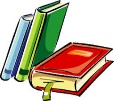 Comprehension: Mike Hall – see website for activities.Spelling: Group 1 & 2  - words ending in ‘al’ & ‘el’                 Group 3 -  prefix ‘pro’Choose the next activity from the ‘Spelling Challenge’ grid as your spelling activity (on the website).  Remember to tick it off when completed.Grammar: Adverbs of Degree & PlaceFollow the links below to find out more about adverbs of degree.https://english4today.com/grammar-topic/adverbs-of-degree/https://www.youtube.com/watch?v=VRxTg8TvviMSee information from SeeSaw and website for individual activities.Then complete the Adverbs of Degree PowerPoint when finished.Reading: Continue with AR reading.  Use the link (in week 1 link on class page) to complete any quizzes (can only be accessed Monday-Friday, 9am-3pm)Remember to contact me if a Star Reader test has been taken for your result.                  Numeracy 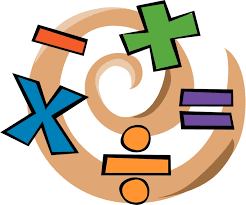 Number: MoneyIndividual tasks will be on the website.Topic: Metric & Imperial unitsWhat are metric units?https://www.bbc.co.uk/bitesize/topics/z4nsgk7/articles/zwbndxsPowerPoint – Metric & Imperial EquivalencesIndividual tasks will be on the website.Remember to continue with Times Table Rockstars every day!I’ve also sent you all a challenge so log in and get going!Corbett MathsComplete 18th-22nd May daily challenges.  These are on the website.WAU/Topic 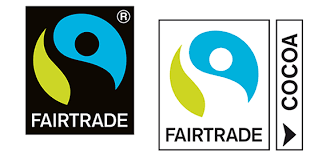 (our May/June topic is Bridges) Cantilever City taskRead the instructions/scenario sheet on the website and then complete the map activity, using the decision making sheet to help you make your final decision.                                           LiteracyComprehension: Mike Hall – see website for activities.Spelling: Group 1 & 2  - words ending in ‘al’ & ‘el’                 Group 3 -  prefix ‘pro’Choose the next activity from the ‘Spelling Challenge’ grid as your spelling activity (on the website).  Remember to tick it off when completed.Grammar: Adverbs of Degree & PlaceFollow the links below to find out more about adverbs of degree.https://english4today.com/grammar-topic/adverbs-of-degree/https://www.youtube.com/watch?v=VRxTg8TvviMSee information from SeeSaw and website for individual activities.Then complete the Adverbs of Degree PowerPoint when finished.Reading: Continue with AR reading.  Use the link (in week 1 link on class page) to complete any quizzes (can only be accessed Monday-Friday, 9am-3pm)Remember to contact me if a Star Reader test has been taken for your result.                  Numeracy Number: MoneyIndividual tasks will be on the website.Topic: Metric & Imperial unitsWhat are metric units?https://www.bbc.co.uk/bitesize/topics/z4nsgk7/articles/zwbndxsPowerPoint – Metric & Imperial EquivalencesIndividual tasks will be on the website.Remember to continue with Times Table Rockstars every day!I’ve also sent you all a challenge so log in and get going!Corbett MathsComplete 18th-22nd May daily challenges.  These are on the website.                    ICT 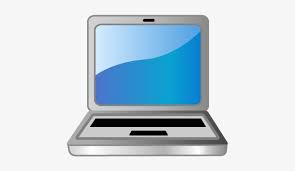 Keep up to date with the latest news and competitions through Newsdesk.Research famous bridges around the world.  Find out as much as you can about them.  It might help with your task next week!                  PE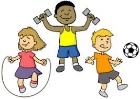 Get outside and play football, chasies or games.Go for a walk/runGet out on your bike/scooter/flicker.Try some free workouts on GoNoodle or The Body Coach every morning at 9am. https://www.youtube.com/watch?v=d3LPrhI0v-wHelp out with chores and jobs round the house and garden.            Homework 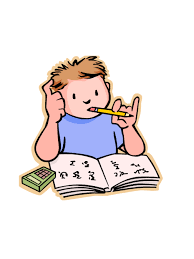 Literacy: Day 121, 122, 123 & 124Mental Arithmetic:Monday – S3, T7, PATuesday – S3, T7, PBWednesday – S3, T7, PCSpellings: Monday – ABC order                  Tuesday – rainbow spelling                  Wednesday – vowels and consonants                  Thursday – spelling testComplete Friday test as normal with a parent or older sibling.Religion 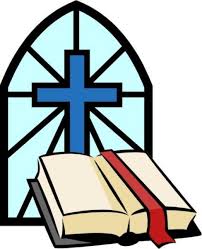 What are Holy Orders?  Read through the PowerPoint and complete the task from the final slide.Pray the rosary.Say prayers morning and night.Follow the Parish of Antrim Facebook page for prayer services and masses from Fr James. 